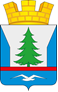 ПОСТАНОВЛЕНИЕ АДМИНИСТРАЦИИ  ГОРОДСКОГО  ПОСЕЛЕНИЯ ЗЕЛЕНОБОРСКИЙКАНДАЛАКШСКОГО  РАЙОНА	                                                                                    от 25.11.2019 года	                                                               № 345Об утверждении Генеральной схемы санитарной очистки территории городского поселения Зеленоборский Кандалакшского района         В целях организации сбора, вывоза, утилизации и переработки бытовых и промышленных отходов, очистки и уборки территории городского поселения Зеленоборский  Кандалакшского района, в соответствии с федеральными законами от 24.06.1998 № 89-ФЗ "Об отходах производства и потребления" и от 06.10.2003 № 131-ФЗ "Об общих принципах организации местного самоуправления в Российской Федерации",п о с т а н о в л я ю:        1.  Утвердить  Генеральную схему санитарной очистки территории городского поселения Зеленоборский Кандалакшского района.        2.   Рекомендовать организациям, независимо от их организационно-правовой формы, осуществлять деятельность в сфере обращения с отходами, очистки и уборки территории в соответствии с Генеральной схемой санитарной очистки территории городского поселения Зеленоборский Кандалакшского района.         3.  Опубликовать настоящее постановление в сети Интернет на официальном сайте администрации городского поселения Зеленоборский Кандалакшского района.        4.   Контроль за исполнением настоящего постановления возложить на МКУ «Отдел городского хозяйства» (Львов С.В.).Глава администрации                                                                                         Р.Т. Кайибханов 